sz. melléklet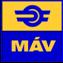 SíncsereMűszaki LeírásMÁV Zrt. 2015. Az adott ajánlatoknak valamennyi járulékos költséget tartalmaznia kell, így a vállalkozói díj eleme beleértve a kiszállási díjat, ill. gépkocsi futás díját is. Az árakat soronként kérjük megadni. sz. mellékletAjánlattételi nyilatkozat mintaA j á n l a t t e v ő i   n y i l a t k o z a tAlulírott …………………………, mint a(z) ……(cégnév, székhely)……. cégjegyzésre jogosult képviselője – az ajánlatkérésben és a szerződéses feltételekben foglalt valamennyi formai és tartalmi követelmény gondos áttekintése után – kijelentem, hogy az ajánlatkérésben és a szerződéses feltételekben foglalt valamennyi feltételt, a tervezés helyszínét szakértőtől elvárható gondossággal megismertük, megértettük, valamint, hogy azokat jelen nyilatkozattal elfogadjuk és nyertességünk esetén a szerződést a konkrétumokkal kiegészítve aláírjuk.Kijelentem, hogy ajánlatomhoz az ajánlattételi határidőtől számított 60 napig kötve vagyok.Jelen nyilatkozatot a MÁV Szolgáltató Központ Zrt., mint Ajánlatkérő által a „Síncsere” tárgyú ajánlatkérésben, az ajánlat részeként teszem.Keltezés (helység, év, hónap, nap)………..……………….(cégszerű aláírás)sz. mellékletAjánlattételi lap mintaA j á n l a t t é t e l i   l a p„Síncsere”Ajánlattevő neve:Ajánlattevő székhelye (lakóhelye):Levelezési címe:Telefon:Telefax:E-mail:Értékelésre kerülő tartalmi elem:Ellenszolgáltatás összege:nettó …..………………… Ftazaz nettó ......................................... forintKeltezés (helység, év, hónap, nap)…………………….(cégszerű aláírás)sz. mellékletNyilatkozat kizáró okokról„Síncsere” tárgyú beszerzési eljárásbanAlulírott ………………………………………………………… az alábbi nyilatkozatot teszem:A „Síncsere” tárgyú ajánlatkérés 6. pontjában részletezett kizáró okok velem szemben nem állnak fenn.Kelt.:………………(helység, év/hónap/nap)sz. mellékletEllenőrző lista1. Tartalmi követelmények2. Formai követelményeksz. mellékletTeljességi nyilatkozatmelyben a Vállalkozó alulírott ……………………………. (név), cégjegyzésre jogosult képviselője kijelenti, hogy a ………………………………………………-ra a MÁV Zrt. által kiírt eljárásban kiadott ajánlattételi dokumentációt, a rendelkezésére bocsátott műszaki dokumentációban rögzítetteket megismerte, az abban foglaltakat megvalósításra alkalmasnak ítéli, továbbá ezen dokumentumok, illetve a helyszín alapos ismeretében nettó …… Ft összegű árajánlatát a létesítmény teljes körű megvalósítására adja. Tudomásul veszi, hogy az elszámolás során az ajánlati kiírás, a tervek, a helyszíni bejárás, valamint a feltett kérdés-válaszok bármelyikében rögzített munkanemek esetében azok be nem árazásából eredő többlet, valamint mennyiségi többlet elszámolására lehetőség nincs.A kivitelezés során csak és kizárólag a megrendelő kapcsolattartója által – a műszaki ellenőr által az építési napló útján elrendelt - pótmunkák elszámolása a vállalkozó által benyújtott tételes költségvetés műszaki ellenőr által elfogadott/jóváhagyott egységárakon, tételes felmérés alapján lehetséges.Kelt.:………………(helység, év/hónap/nap)sz. mellékletMűszaki ütemterv (minta)Az itt látható műszaki ütemterv minta, az ajánlatnak megfelelően módosítandó.sz. melléklet1 számú dokumentumR e f e r e n c i a n y i l a t k o z a tAlulírott……………..…  mint a(z)………………..(cégnév)……………….(székhely) cégjegyzésre jogosult képviselője kijelentem, hogy a …………………….....(cégnév)2012.; 2013.; 2014. évben, az ajánlatkérés tárgya szerinti tevékenységnek minősülő munkákat végeztük:Jelen nyilatkozatot a MÁV Szolgáltató Központ Zrt., mint Ajánlatkérő által a „Síncsere” tárgyú ajánlatkérésben, az ajánlat részeként teszem.Keltezés (helység, év, hónap, nap)………………………….(cégszerű aláírás)sz. melléklet2. a) számú dokumentumAjánlattevő SZAKEMBEREINEK bemutatásaA szakemberek bemutatása az alábbi adatok megadásával, igazolásával történik:Név:Gyakorlati idő:Szakvizsga típusa:Szakvizsga megszerzésének dátuma:Bizonyítvány száma:Aláírás:sz. melléklet2. b) számú dokumentumA teljesítésbe bevonni kívánt szakemberek (szervezetek) bemutatása Alulírott .......................................... (név), mint a(z) ...................................................(cég, székhely) cégjegyzésre jogosult képviselője, felelősségem tudatában a MÁV Zrt. ajánlatkérő által „Peron burkolat, peron szerkezeti elemek javítása Debrecen és Nyíregyháza területeken (aszfalt)” tárgyú beszerzési eljárásban ezúton nyilatkozom, hogy az eljárást megindító felhívásban előírtak szerint a teljesítésbe az alábbi szakembereket kívánom bevonni:…………………….., (helység), ……….. (év) ………………. (hónap) ……. (nap)………..……………….(cégszerű aláírás)	8. sz. melléklet3. számú dokumentumAjánlattevői nyilatkozat az összeférhetetlenségrőlAlulírott nyilatkozom, az összeférhetetlenség kezelésére vonatkozóan, hogy Vállalkozásunk tulajdonosi szerkezetében, és választott tisztségviselőinek vonatkozásában, vagy alkalmazottjaként sem közvetlen, sem közvetett módon nem áll jogviszonyban MÁV-os tisztségviselővel, az ügyletben érintett alkalmazottal, vagy annak Törvény (Ptk.) szerint értelmezett közeli hozzátartozójával. Dátum:……………………………………………………….(cégszerű aláírás)sz. mellékletKöltségvetésÁllomás, állomás közTevékenység helyeFeladatok
(munka
megnevezése)A tevékenység valamennyi műszaki
paraméterének megadása
a költségek kialakításához EgységMennyiségÁllomás, állomás közTevékenység helyeFeladatok
(munka
megnevezése)A tevékenység valamennyi műszaki
paraméterének megadása
a költségek kialakításához EgységMennyiségÁllomás, állomás közTevékenység helyeFeladatok
(munka
megnevezése)A tevékenység valamennyi műszaki
paraméterének megadása
a költségek kialakításához EgységMennyiségÁllomás, állomás közTevékenység helyeFeladatok
(munka
megnevezése)A tevékenység valamennyi műszaki
paraméterének megadása
a költségek kialakításához EgységMennyiségNyírgelse-Nyírbátor 347+25-350+18 48 r. 24 mh síncsere, geo leerősítés cserével.14 db 48 r. 24 mh sín + 1 db 48r. 12+12 mh ragasztott sín csere geo leerősítés cserével, heveder cseréveldb15Komoró – Eperjeske átrakó 34+0 – 36+00 54 r. 24 mh síncsere, geo leerősítés cserével.54 r. 24 mh síncsere, geo leerősítés cserével, 2 db hegesztésseldb4Kisvárda-Fényeslitke bal vágány 451+00 – 470+00 54 r. 24 mh síncsere, geo leerősítés cserével.54 r. 24 mh síncsere, geo leerősítés cserével, 2 db hegesztésseldb4Komoró – Tuzsér jobb vágány 548+00 – 565+00 54 r. 24 mh síncsere, geo leerősítés cserével.54 r. 24 mh síncsere, geo leerősítés cserével, 2 db hegesztésseldb4………………………………cégszerű aláírásFedőlap (eljárás tárgya, ajánlattevő megnevezése)Ajánlattételi lap (3. sz. Melléklet)Ajánlattevői nyilatkozat (2. sz. Melléklet)Kitöltött költségvetés (9. sz. Melléklet)Kitöltött szerződéstervezet (4. sz. melléklet)Műszaki ütemterv (7. sz. melléklet)Alkalmassági kritériumok (8. sz. melléklet)Teljességi nyilatkozat (6. sz. melléklet)Az Ajánlattevő részéről az aláírásra jogosult személynek az eredeti ajánlatban a nyilatkozatokat cégszerű aláírásával kell ellátnia. Aláírási címpéldány/aláírás minta egyszerű másolata2 példány (1 eredeti,papír alapú 1 digitális) Ajánlat egybefűzve került beadásra, olyan módon, hogy abból állagsérelem nélkül lapot kivenni ne lehessenAz ajánlat valamennyi oldalát folyamatos sorszámozással kell ellátniAz ajánlat oldalait (az ajánlat minden, szöveget tartalmazó oldalát) pedig az aláírásra jogosult személyeknek, vagy az általa erre felhatalmazott személy(ek)nek szignálnia kell1 db zárt, cégjelzéses boríték, címmel ellátva………………………………cégszerű aláírásIdőIdőIdőIdőIdőIdőIdőIdőIdőIdőIdőIdőIdőIdőIdőÉv/hónapÉv/hónapÉv/hónapÉv/hónapÉv/hónapÉv/hónapÉv/hónapÉv/hónapÉv/hónapÉv/hónapÉv/hónapÉv/hónapÉv/hónapÉv/hónapÉv/hónapIdőtartam (nap)1.2.3.4.5.6.7.8.9.10.11.12.13.14.15.TevékenységSzerződéskötés1TevékenységMunkaterület átadás1Tevékenység1. munkafázis5Tevékenység2. munkafázis6Tevékenység3. munkafázis6TevékenységMűszaki átadás-átvétel1A szerződést kötő másik fél megnevezéseA szolgáltatás megnevezéseEllenszolgáltatás nettó összegeTeljesítés ideje (év)Teljesítés időtartama(nap)1.2.3.4.5.6.NévKépzettségSzakmai gyakorlat ideje (év)Az alkalmassági követelmény megnevezése adott esetben (pozíció)Rész megnevezéseMunkáltató megnevezéseÁllomás, állomás közTevékenység helyeFeladatok
(munka
megnevezése)A tevékenység valamennyi műszaki
paraméterének megadása
a költségek kialakításához EgységMennyiségÁr (nettó)Állomás, állomás közTevékenység helyeFeladatok
(munka
megnevezése)A tevékenység valamennyi műszaki
paraméterének megadása
a költségek kialakításához EgységMennyiségÁr (nettó)Állomás, állomás közTevékenység helyeFeladatok
(munka
megnevezése)A tevékenység valamennyi műszaki
paraméterének megadása
a költségek kialakításához EgységMennyiségÁr (nettó)Állomás, állomás közTevékenység helyeFeladatok
(munka
megnevezése)A tevékenység valamennyi műszaki
paraméterének megadása
a költségek kialakításához EgységMennyiségÁr (nettó)Nyírgelse-Nyírbátor 347+25-350+18 48 r. 24 mh síncsere, geo leerősítés cserével.14 db 48 r. 24 mh sín + 1 db 48r. 12+12 mh ragasztott sín csere geo leerősítés cserével, heveder cseréveldb15Komoró – Eperjeske átrakó 34+0 – 36+00 54 r. 24 mh síncsere, geo leerősítés cserével.54 r. 24 mh síncsere, geo leerősítés cserével, 2 db hegesztésseldb4Kisvárda-Fényeslitke bal vágány 451+00 – 470+00 54 r. 24 mh síncsere, geo leerősítés cserével.54 r. 24 mh síncsere, geo leerősítés cserével, 2 db hegesztésseldb4Komoró – Tuzsér jobb vágány 548+00 – 565+00 54 r. 24 mh síncsere, geo leerősítés cserével.54 r. 24 mh síncsere, geo leerősítés cserével, 2 db hegesztésseldb4